   БОЙОРОК                                                                                   РАСПОРЯЖЕНИЕ«02» март 2020 й.                      	   № 6 р   	               «02» марта 2020 г.О привлечении к дисциплинарной ответственностиРассмотрев представление 7-3-2020 от 03.02.2020 года Прокуратуры Шаранского района об устранении нарушений законодательства в сфере отходов производства и потребления, администрация сельского поселения Старотумбагушевский сельсовет приняла конкретные меры по устранению указанных нарушений, а именно:1. Объявить замечание Гумеровой Алене Давлетбаевне, управляющей делами сельского поселения за ненадлежащее исполнение должностных обязанностей.Глава сельского поселения                                                  И.Х. БадамшинБашкортостан РеспубликаһыныңШаран районымуниципаль районыныңИске Томбағош  ауыл советыауыл биләмәһе ХакимиәтеҮҙәк урамы, 14-се йорт, Иске Томбағош  ауылыШаран районы Башкортостан Республикаһының 452636 Тел.(34769) 2-47-19, e-mail:sttumbs@yandex.ruwww.stumbagush.sharan-sovet.ru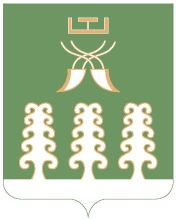 Администрация сельского поселенияСтаротумбагушевский сельсоветмуниципального районаШаранский районРеспублики Башкортостанул. Центральная, д.14 д. Старотумбагушево                             Шаранского района Республики Башкортостан, 452636 Тел.(34769) 2-47-19, e-mail:sttumbs@yandex.ru,www.stumbagush.sharan-sovet.ru